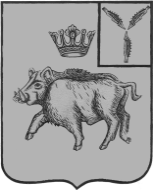 АДМИНИСТРАЦИЯБОЛЬШЕОЗЕРСКОГО МУНИЦИПАЛЬНОГО ОБРАЗОВАНИЯБАЛТАЙСКОГО МУНИЦИПАЛЬНОГО РАЙОНАСАРАТОВСКОЙ ОБЛАСТИП О С Т А Н О В Л Е Н И Ес. Б-ОзеркиОб утверждении Положения о контрактной системе в сфере закупок товаров, работ услуг для обеспечения муниципальныхнужд  Большеозерского  муниципальногообразованияВ соответствии с Гражданским кодексом Российской Федерации, Бюджетным кодексом Российской Федерации, Федеральным законом от 06.10.2003 N 131-ФЗ «Об общих принципах организации местного самоуправления в Российской Федерации», Федеральным законом от 05.04.2013 N 44-ФЗ «О контрактной системе в сфере закупок товаров, работ, услуг для обеспечения государственных и муниципальных нужд», руководствуясь статьей 33 Устава Большеозерского  муниципального образования Балтайского муниципального района Саратовской области,ПОСТАНОВЛЯЮ:1.Утвердить Положение о контрактной системе в сфере закупок товаров, работ услуг для обеспечения муниципальных нужд  Большеозерского муниципального образования согласно приложению.2.Настоящее постановление вступает в силу со дня его обнародования.3. Контроль за исполнением настоящего постановления оставляю за собой.Глава Большеозерскогомуниципального образования                                                           С.А. СибиревПоложение о контрактной системе в сфере закупок товаров, работ услуг для обеспечения муниципальных нужд  Большеозерского муниципального образования1. Общие положения 1.1. Настоящее Положение о контрактной системе в сфере закупок товаров, работ, услуг для обеспечения муниципальных нужд Большеозерского муниципального образования (далее - Положение) разработано в соответствии с Гражданским кодексом Российской Федерации, Бюджетным кодексом Российской Федерации, Федеральным законом от 06.10.2003 N 131-ФЗ "Об общих принципах организации местного самоуправления в Российской Федерации", Федеральным законом от 05.04.2013 N 44-ФЗ "О контрактной системе в сфере закупок товаров, работ, услуг для обеспечения государственных и муниципальных нужд" (далее - Федеральный закон N 44-ФЗ),1.2. Положение регулирует отношения, направленные на обеспечение муниципальных нужд Большеозерского муниципального образования в целях повышения эффективности, результативности осуществления закупок товаров, работ, услуг, обеспечения гласности и прозрачности осуществления таких закупок, предотвращения коррупции и других злоупотреблений в сфере таких закупок.1.3. Основные понятия, используемые в настоящем Положении:1.3.1. Контрактная система в сфере закупок товаров, работ, услуг для обеспечения муниципальных нужд (далее - контрактная система в сфере закупок) - совокупность участников контрактной системы в сфере закупок в соответствии с законодательством Российской Федерации и иными нормативными правовыми актами о контрактной системе в сфере закупок и осуществляемых ими, в том числе с использованием единой информационной системы в сфере закупок (за исключением случаев, если использование такой единой информационной системы не предусмотрено Федеральным законом N 44-ФЗ), действий, направленных на обеспечение муниципальных нужд.1.3.2. Закупка товара, работы, услуги для обеспечения муниципальных нужд (далее - закупка) - совокупность действий, осуществляемых в установленном Федеральным законом N 44-ФЗ порядке заказчиком и направленных на обеспечение муниципальных нужд. Закупка начинается с определения поставщика (подрядчика, исполнителя) и завершается исполнением обязательств сторонами контракта. В случае если в соответствии с Федеральным законом N 44-ФЗ не предусмотрено размещение извещения об осуществлении закупки или направление приглашения принять участие в определении поставщика (подрядчика, исполнителя), закупка начинается с заключения контракта и завершается исполнением обязательств сторонами контракта.1.3.3. Муниципальный заказчик – администрация Большеозерского муниципального образования, муниципальные казенные, действующие от имени муниципального образования, уполномоченные принимать бюджетные обязательства в соответствии с бюджетным законодательством Российской Федерации от имени муниципального образования и осуществляющие закупки.Заказчик - муниципальный заказчик либо в соответствии с частью 1 статьи 15 Федерального закона N 44-ФЗ бюджетное учреждение, осуществляющие закупки.1.3.4. Единая информационная система в сфере закупок (далее - единая информационная система) - совокупность информации, указанной в части 3 статьи 4 Федерального закона N 44-ФЗ и содержащейся в базах данных, информационных технологий и технических средств, обеспечивающих формирование, обработку, хранение такой информации, а также ее предоставление с использованием официального сайта единой информационной системы в информационно-телекоммуникационной сети Интернет (далее - официальный сайт).1.3.5. Другие термины и понятия, используемые в настоящем Положении, трактуются в соответствии с законодательством РФ.1.4. Информационное обеспечение контрактной системы в сфере закупок осуществляется заказчиками за счет использования единой информационной системы.2. Планирование2.1. Планирование закупок – формирование требований к закупаемым товарам, работам, услуга исходя из целей осуществления закупок и нормативных затрат на обеспечение функций заказчика.2.2. Планирование планов-графиков  закупок утверждается законодательством РФ, постановлением администрации Большеозерского муниципального образования от 12.12.2019 № 90 «О правилах формирования, утверждения планов-графиков  закупок, внесение изменений в такие планы-графики, размещение планов-графиков закупок в единой информационной системе в  сфере закупок, об особенностях включения  информации и о требованиях к форме планов-графиков закупок товаров, работ, услуг для обеспечения нужд администрации Большеозерского муниципального образования Балтайского муниципального района».3. Осуществление закупок3.1. Заказчик выбирает способ определения поставщика (подрядчика, исполнителя) в соответствии с положениями Федерального закона N 44-ФЗ. При этом он не вправе совершать действия, влекущие за собой необоснованное сокращение числа участников закупки.3.2. Заказчик, совокупный годовой объем закупок, которого в соответствии с планом-графиком превышает сто миллионов рублей, создает контрактную службу (без создания специального структурного подразделения).При наличии совокупного годового объема закупок в соответствии с планом-графиком, не превышающего сто миллионов рублей, и отсутствия у заказчика контрактной службы заказчик назначает должностное лицо, ответственное за осуществление закупки или нескольких закупок, включая исполнение каждого контракта (далее - контрактный управляющий).3.3. Полномочия на определение поставщиков (подрядчиков, исполнителей) конкурентными способами для муниципальных заказчиков возлагаются на уполномоченный орган, утверждаемый постановлением администрации Большеозерского муниципального образования. Закупки у единственного поставщика (исполнителя, подрядчика) в случаях, устанавливаемых Федеральным законом N 44-ФЗ осуществляются муниципальными заказчиками самостоятельно.3.4. Полномочия на планирование закупок, заключение муниципальных контрактов, их исполнение, в том числе на приемку поставленных товаров, выполненных работ (их результатов), оказанных услуг, обеспечение их оплаты осуществляются всеми муниципальными заказчиками самостоятельно.3.5. Для определения поставщиков (подрядчиков, исполнителей) в соответствии с п. 3.3 настоящего Положения, за исключением осуществления закупки у единственного поставщика (подрядчика, исполнителя), создается Единая комиссия по осуществлению закупок в составе не менее 5 членов.3.8. В случае децентрализованного осуществления закупочных процедур решение о создании комиссии по осуществлению закупок принимается заказчиками самостоятельно.3.9. Контракт заключается на условиях, предусмотренных извещением об осуществлении закупки или приглашением принять участие в определении поставщика (подрядчика, исполнителя), документацией о закупке, заявкой, окончательным предложением участника закупки, с которым заключается контракт, за исключением случаев, в которых в соответствии с Федеральным законом N 44-ФЗ извещение об осуществлении закупки или приглашение принять участие в определении поставщика (подрядчика, исполнителя), документация о закупке, заявка, окончательное предложение не предусмотрены.3.10. Результаты отдельного этапа исполнения контракта, информация о поставленном товаре, выполненной работе или об оказанной услуге отражаются заказчиком в отчете, размещаемом в единой информационной системе и содержащем информацию, указанную в части 9 статьи 94 Федерального закона N 44-ФЗ.4. Определение поставщиков (подрядчиков, исполнителей)4.1. Определение поставщиков может осуществляться:1)путем проведения торгов в форме открытого конкурса, конкурса с ограниченным участием, двухэтапного конкурса, закрытого конкурса с ограниченным участием, закрытого двухэтапного конкурса, открытого аукциона в электронной форме, закрытого аукциона, запроса котировок, запроса предложений;2)путем закупки у единственного поставщика (исполнителя, подрядчика).Решение о способе размещения закупки принимается заказчиком в соответствии с Федеральным законом № 44-ФЗ.4.2. Требования к участникам закупки.При осуществлении закупок заказчик устанавливает следующие требования к участникам закупки:1) соответствие требованиям, установленным в соответствии с законодательством Российской Федерации к лицам, осуществляющим поставку товара, выполнение работы, оказание услуги, являющихся объектом закупки;2) не проведение ликвидации участника закупки - юридического лица и отсутствие решения арбитражного суда о признании участника закупки - юридического лица или индивидуального предпринимателя несостоятельным (банкротом) и об открытии конкурсного производства;3) не приостановление деятельности участника закупки в порядке, установленном Кодексом Российской Федерации об административных правонарушениях, на дату подачи заявки на участие в закупке;4) отсутствие у участника закупки недоимки по налогам, сборам, задолженности по иным обязательным платежам в бюджеты бюджетной системы Российской Федерации (за исключением сумм, на которые предоставлены отсрочка, рассрочка, инвестиционный налоговый кредит в соответствии с законодательством Российской Федерации о налогах и сборах, которые реструктурированы в соответствии с законодательством Российской Федерации, по которым имеется вступившее в законную силу решение суда о признании обязанности заявителя по уплате этих сумм исполненной или которые признаны безнадежными к взысканию в соответствии с законодательством Российской Федерации о налогах и сборах) за прошедший календарный год, размер которых превышает двадцать пять процентов балансовой стоимости активов участника закупки, по данным бухгалтерской отчетности за последний отчетный период. Участник закупки считается соответствующим установленному требованию в случае, если им в установленном порядке подано заявление об обжаловании указанных недоимки, задолженности и решение по такому заявлению на дату рассмотрения заявки на участие в определении поставщика (подрядчика, исполнителя) не принято;5) отсутствие у участника закупки - физического лица либо у руководителя, членов коллегиального исполнительного органа, лица, исполняющего функции единоличного исполнительного органа, или главного бухгалтера юридического лица - участника закупки судимости за преступления в сфере экономики и (или) преступления, предусмотренные статьями 289, 290, 291, 291.1 Уголовного кодекса Российской Федерации (за исключением лиц, у которых такая судимость погашена или снята), а также неприменение в отношении указанных физических лиц наказания в виде лишения права занимать определенные должности или заниматься определенной деятельностью, которые связаны с поставкой товара, выполнением работы, оказанием услуги, являющихся объектом осуществляемой закупки, и административного наказания в виде дисквалификации;5.1) участник закупки - юридическое лицо, которое в течение двух лет до момента подачи заявки на участие в закупке не было привлечено к административной ответственности за совершение административного правонарушения, предусмотренного статьей 19.28 Кодекса Российской Федерации об административных правонарушениях;6) обладание участником закупки исключительными правами на результаты интеллектуальной деятельности, если в связи с исполнением контракта заказчик приобретает права на такие результаты, за исключением случаев заключения контрактов на создание произведений литературы или искусства, исполнения, на финансирование проката или показа национального фильма;7) отсутствие между участником закупки и заказчиком конфликта интересов, под которым понимаются случаи, при которых руководитель заказчика, член комиссии по осуществлению закупок, руководитель контрактной службы заказчика, контрактный управляющий состоят в браке с физическими лицами, являющимися выгодоприобретателями, единоличным исполнительным органом хозяйственного общества (директором, генеральным директором, управляющим, президентом и другими), членами коллегиального исполнительного органа хозяйственного общества, руководителем (директором, генеральным директором) учреждения или унитарного предприятия либо иными органами управления юридических лиц - участников закупки, с физическими лицами, в том числе зарегистрированными в качестве индивидуального предпринимателя, - участниками закупки либо являются близкими родственниками (родственниками по прямой восходящей и нисходящей линии (родителями и детьми, дедушкой, бабушкой и внуками), полнородными и не полнородными (имеющими общих отца или мать) братьями и сестрами), усыновителями или усыновленными указанных физических лиц. Под выгодоприобретателями для целей настоящей статьи понимаются физические лица, владеющие напрямую или косвенно (через юридическое лицо или через несколько юридических лиц) более чем десятью процентами голосующих акций хозяйственного общества либо долей, превышающей десять процентов в уставном капитале хозяйственного общества;8) участник закупки не является офшорной компанией.9) отсутствие у участника закупки ограничений для участия в закупках, установленных законодательством Российской Федерации;10) в соответствии с п.4 ч.9 ст. 82.3  Федерального закона № 44-ФЗ участник должен будет указывать страну происхождения товара, если такое требование есть в извещении;11) и иные требования прописанные федеральным и областным законодательством.Заказчик вправе устанавливать к участникам закупок товаров, работ, услуг требования предусмотренные Правительством Российской Федерации, Саратовской области.С 01.07.2020 предусматривается, что заказчик вправе осуществлять закупки путем проведения запроса котировок в электронной форме при условии, что начальная (максимальная) цена контракта не превышает 3 (трех) миллионов рублей.  Отменить запрос котировок заказчику станет возможно за один час до срока окончания подачи заявок.При размещении заказа путем проведения торгов заказчик вправе, в случаях, предусмотренных постановлениями Правительства Российской Федерации установить к участникам закупок отдельных видов товаров, работ, услуг, закупки которых осуществляются путем проведения конкурсов с ограниченным участием, двухэтапных конкурсов, закрытых конкурсов с ограниченным участием, закрытых двухэтапных конкурсов или аукционов, дополнительные требования, в том числе к наличию:1) финансовых ресурсов для исполнения контракта;2) на праве собственности или ином законном основании оборудования и других материальных ресурсов для исполнения контракта;3) опыта работы, связанного с предметом контракта, и деловой репутации;4) необходимого количества специалистов и иных работников определенного уровня квалификации для исполнения контракта.Кроме указанных требований и требований, установленных Правительством Российской Федерации заказчик не вправе устанавливать иные требования к участникам закупок.Требования, указанные в настоящем Положении предъявляются ко всем участникам закупок.4.3. Особенности участия учреждений и предприятий уголовно-исполнительной системы, организаций инвалидов, субъектов малого предпринимательства, социально ориентированным некоммерческим организациям в осуществлении закупок.4.3.1. Заказчик обязан предоставлять учреждениям и предприятиям уголовно-исполнительной системы, организациям инвалидов преимущества в отношении предлагаемой ими цены контракта в размере до пятнадцати процентов в установленном Правительством Российской Федерации порядке и в соответствии с утвержденными Правительством Российской Федерации перечнями товаров, работ, услуг4.3.2.Заказчик обязан осуществлять закупки у субъектов малого предпринимательства, социально ориентированных некоммерческих организаций в размере не менее чем пятнадцать процентов совокупного годового объема закупок, предусмотренного планом-графиком. При этом начальная (максимальная) цена контракта не должна превышать двадцать миллионов рублей.Осуществление данных закупок выполняется в соответствии с действующем законодательством.4.4. Исполнение муниципального контракта.Исполнение контракта включает в себя следующий комплекс мер, реализуемых после заключения контракта и направленных на достижение целей осуществления закупки путем взаимодействия заказчика с поставщиком (подрядчиком, исполнителем), в том числе:1) приемку поставленного товара, выполненной работы (ее результатов), оказанной услуги, а также отдельных этапов поставки товара, выполнения работы, оказания услуги, предусмотренных контрактом, включая проведение экспертизы поставленного товара, результатов выполненной работы, оказанной услуги, а также отдельных этапов исполнения контракта;2) оплату заказчиком поставленного товара, выполненной работы (ее результатов), оказанной услуги, а также отдельных этапов исполнения контракта;3) взаимодействие заказчика с поставщиком (подрядчиком, исполнителем) при изменении, расторжении контракта, применении мер ответственности и совершении иных действий в случае нарушения поставщиком (подрядчиком, исполнителем) или заказчиком условий контракта.4.5. Реестр муниципальных контрактов.Реестр муниципальных контрактов осуществляется в соответствии с федеральным, областным законодательством.5. Мониторинг и аудит в сфере закупок5.1. Мониторинг закупок представляет собой систему наблюдений в сфере закупок, осуществляемых на постоянной основе посредством сбора, обобщения, систематизации и оценки информации об осуществлении закупок, в том числе реализации планов-графиков.5.2. Мониторинг закупок для обеспечения муниципальных нужд осуществляется в порядке, установленном Правительством Российской Федерации. Отдельные муниципальные нормативные правовые акты по осуществлению мониторинга закупок не принимаются.6. Контроль в сфере закупок 6.1. Контроль в сфере закупок осуществляется в отношении заказчиков, контрактных управляющих, комиссий по осуществлению закупок и их членов, в соответствии с Федеральным законом N 44-ФЗ и иными нормативными правовыми актами, определяющими функции и полномочия государственных органов и муниципальных органов.6.2. Контроль в сфере закупок осуществляют:1) федеральный орган исполнительной власти, уполномоченный на осуществление контроля в сфере закупок, органы исполнительной власти субъекта Российской Федерации, органы местного самоуправления муниципального района, уполномоченные на осуществление контроля в сфере закупок;2)федеральный орган исполнительной власти, осуществляющий правоприменительные функции по кассовому обслуживанию исполнения бюджетов бюджетной системы Российской Федерации, финансовые органы субъектов Российской Федерации;3) органы внутреннего муниципального финансового контроля, определенные в соответствии с Бюджетным кодексом Российской Федерации.6.3. Органы внутреннего муниципального финансового контроля осуществляют контроль в отношении:1) соблюдения требований к обоснованию закупок, предусмотренных статьей 18 Федерального закона N 44-ФЗ, при формировании планов закупок и обоснованности закупок;2) нормирования в сфере закупок, предусмотренного статьей 19 Федерального закона N 44-ФЗ, при планировании закупок;3) определения и обоснования начальной (максимальной) цены контракта, цены контракта, заключаемого с единственным поставщиком (подрядчиком, исполнителем), при формировании планов-графиков;4) применения заказчиком мер ответственности и совершения иных действий в случае нарушения поставщиком (подрядчиком, исполнителем) условий контракта;5) соответствия поставленного товара, выполненной работы (ее результата) или оказанной услуги условиям контракта;6) своевременности, полноты и достоверности отражения в документах учета поставленного товара, выполненной работы (ее результата) или оказанной услуги;7) соответствия использования поставленного товара, выполненной работы (ее результата) или оказанной услуги целям осуществления закупки.6.4. Осуществление контроля за соблюдением Федерального закона N 44-ФЗ соответствующими органами внутреннего муниципального финансового контроля производится в соответствии с порядком, разработанным и утвержденным постановлением администрации Большеозерского муниципального образования, с учетом требований, установленных в части 11 статьи 99 Федерального закона N 44-ФЗ.6.5. Администрация Большеозерского муниципального образования, осуществляет ведомственный контроль за соблюдением законодательства Российской Федерации и иных нормативных правовых актов о контрактной системе в сфере закупок в отношении подведомственных им заказчиков в порядке, утвержденном распоряжением администрации Большеозерского муниципального образования.6.6.Заказчик осуществляет контроль за исполнением поставщиком (подрядчиком, исполнителем) условий контракта в соответствии с законодательством Российской Федерации.6.6.1. Заказчик осуществляет контроль за предусмотренным частью 5 статьи 30 Федерального закона N 44-ФЗ привлечением поставщиком (подрядчиком, исполнителем) к исполнению контракта субподрядчиков, соисполнителей из числа субъектов малого предпринимательства и социально ориентированных некоммерческих организаций.6.7. Граждане, общественные объединения и объединения юридических лиц вправе осуществлять общественный контроль за соблюдением законодательства Российской Федерации и иных нормативных правовых актов о контрактной системе в сфере закупок (далее - общественный контроль) в соответствии с Федеральным законом N 44-ФЗ.Администрация Большеозерского муниципального образования, обеспечивает возможность осуществления такого контроля.6.8. Общественный контроль осуществляется в целях реализации принципов контрактной системы в сфере закупок, содействия развитию и совершенствованию контрактной системы в сфере закупок, предупреждения, выявления нарушений требований законодательства Российской Федерации и иных нормативных правовых актов о контрактной системе в сфере закупок и информирования заказчиков, контрольных органов в сфере закупок о выявленных нарушениях.7. Заключительные положения 7.1. Все отношения в части размещения заказов, не отраженные в настоящем Положении, регулируются действующим законодательством.Приложение к постановлению               администрации Большеозерскогомуниципального образованияот 11.03.2020 № 13